Памятка постановка банок (вакуумтерапия)                 Механизм действия:Создаваемый вакуум в банке (вакуумтерапия) рефлекторно вызывает расширение кровеносных сосудов, местный приток крови и лимфы коже из глубжележащих тканей.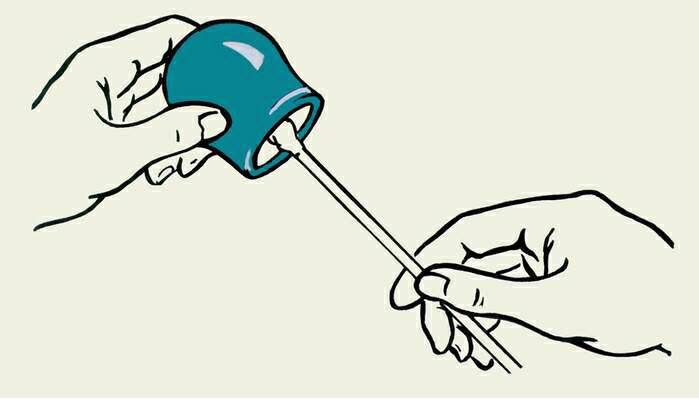 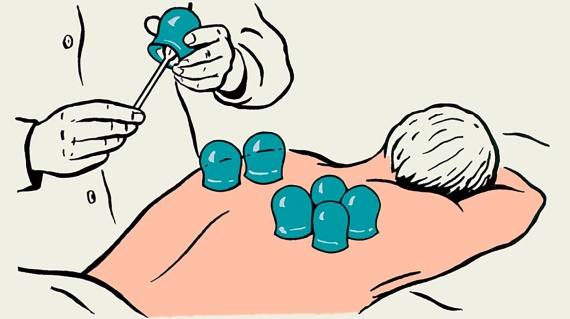 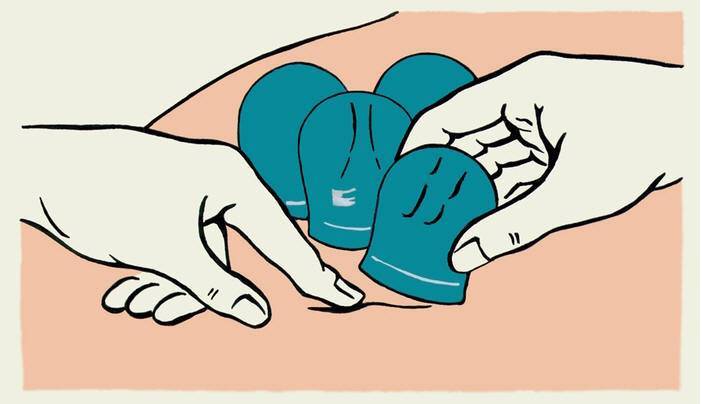 Постановка банокМеста постановки-спина и грудь, исключая молочные железы, позвоночник, область сердцаВремя постановки 15-20 минутПоследовательность действия:Вымыть банки теплой водой или протереть спиртомПроверить целостность банок, и поставить их на столе у больногоУложить больного на животСмазать кожу вазелином Смочить фетиль в спиртеСтряхнуть лишнюю жидкость с тампонаЗажечь фетиль и быстро ввести его в банку Нагреть банку и быстрыми движениями приставить к коже больного Накрыть поверхность банок полотенцем, а сверху накрыть больного одеяломДержать 15-20 минутСнимать банку надо осторожно, одной рукой слегка отклонив ее в сторону, а другой надавить на кожу с противоположной стороны у края банкиПолотенцем удалить вазелин Тепло одеть больногоБанки хорошо протереть и уложить в ящик, где хранят спирт, спички, вазелинВыполнила: Шумилова А.А.  217-9 группа 2023г